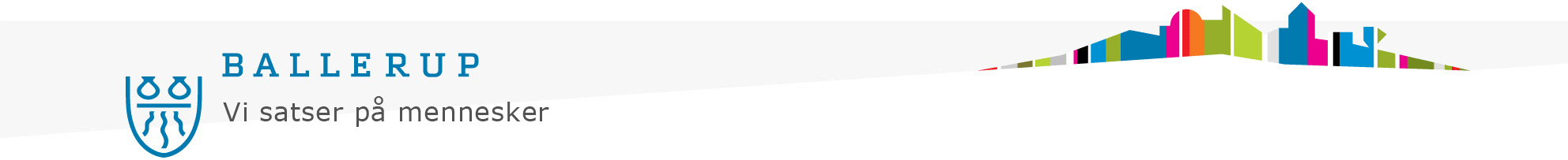 Har du en god idé, der kan forskønne din bydel og fremme fællesskabet – så kom til borgermøde! Ballerup Kommune ønsker at afprøve nye metoder til inddragelse af borgere i forbindelse med udviklingen af vores grønne arealer. Derfor har kommunen afsat 1 million kroner, som skal fordeles på de fire bydele.Det er op til borgere i de fire bydele at beslutte på hvilken måde, de vil bruge pengene til at udvikle netop deres bydel. Det kan være projekter, der forskønner lokalområdet, projekter som er udviklende for lokalområdet, nyanskaffelser – eller nogle helt andre ting, som er vigtige. Formålet er at fremme fællesskabet i den enkelte bydel.Der afholdes 2 borgermøder i hver bydel med henblik på at udvikle og udpege hvilke idéer, der skal anlægges. De første borgermøder afholdes:Ballerup Syd: 23. april i Glassalen på Rugvænget skole, kl. 18.30-21.30 Måløv: 24. april i Caféen i Måløv Hallen, kl. 18.30-21.30 Skovlunde: 7. maj i Skovlunde Kulturhus, kl. 18.30-21.30 Ballerup Nord: 15. maj i kantinen på Egebjergskolen, kl. 18.30-21.30Vi håber, at du vil deltage og lade din stemme blive hørt.UDVIKLING OG KOMMUNIKATIONRådhusetHold-an Vej 72750 BallerupTlf: 4477 2000www.ballerup.dkDato: 11. april 2013Tlf. dir.: 4477 3202E-mail: MMNO@balk.dkKontakt: Mette Moes NørgaardSagsnr: Dok.nr: 